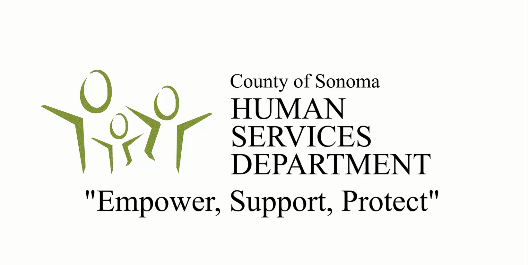 FORMULARIO DE INTERÉS: Comité asesor del Plan de acción local sobre envejecimiento y discapacidadComplete este breve formulario de interés y envíelo a Kathleen Cortez a  kcortez@schsd.org  antes del 30 de enero de 2024. La Agencia del Área sobre el Envejecimiento (AAA, por sus siglas en inglés) del condado de Sonoma informará a todos aquellos que expresaron interés si han sido seleccionados para el Comité asesor a más tardar el 12 de febrero de 2024. ¡Gracias por su interés!¿En qué idioma prefiere comunicarse?Inglés Español ¿Es mayor de 60 años?Sí No ¿Se identifica con alguna de las siguientes (marque todas las opciones que correspondan)?Latino(a) Negro(a) Asiático(a) Indígena Otro Si marcó “Otro”, especifique ¿Se identifica como una persona con discapacidad?Sí No ¿Es usted cuidador o representante de personas con discapacidad?Sí No Cuéntenos qué le interesa de ser miembro del Comité asesor del Plan de acción local sobre envejecimiento y discapacidad (LADAP, por sus siglas en inglés). ¿Podrá comprometerse a participar en una reunión virtual de dos horas todos los meses desde enero de 2024 hasta marzo de 2025 (15 meses) [Nota:  Podrá ausentarse de hasta 2 reuniones si es necesario]?Sí No ¿Necesita adaptaciones (p. ej., interpretación, accesibilidad)?Sí No En caso afirmativo, describa Nombre Ciudad de residencia Código postal Teléfono Correo electrónico 